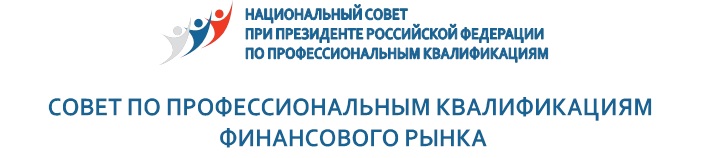 Методика оценки образовательной программы при проведении аккредитационной экспертизы(с изменениями и дополнениями, утвержденными решением СПКФР от 19.10.2016 г., протокол №9)1. Общие положенияНастоящая Методика разработана в соответствии c:статьей 96 Федерального закона от 29 декабря 2012 г. № 273-ФЗ «Об образовании в Российской Федерации»; Базовыми принципами профессионально-общественной  аккредитации профессиональных образовательных программ в рамках деятельности Национального совета при Президенте Российской Федерации по профессиональным квалификациям (Утверждены Председателем Национального совета при Президенте Российской Федерации по профессиональным квалификациям А.Н.Шохиным 20 апреля 2015 г.);Порядком отбора, мониторинга и контроля деятельности организаций, осуществляющих профессионально-общественную аккредитацию профессиональных образовательных программ (Утвержден решением Национального совета при Президенте Российской Федерации по профессиональным квалификациям, протокол № 10 от 20 мая 2015 г.);Порядком проведения профессионально-общественной аккредитации профессиональных образовательных программ, оформления ее результатов и представления информации в Национальный совет при Президенте Российской Федерации  по профессиональным квалификациям (Утвержден решением Национального совета при Президенте Российской Федерации по профессиональным квалификациям, протокол № 10 от 20 мая 2015 г.); Решением Национального совета при Президенте Российской Федерации по профессиональным квалификациям по вопросу создания Совета по профессиональным квалификациям финансового рынка от 29.07.2014 года;Решением Национального совета при Президенте Российской Федерации по профессиональным квалификациям об определении в качестве организации, осуществляющей функции Совета по профессиональным квалификациям финансового рынка Ассоциацию участников финансового рынка «Совет по развитию профессиональных квалификаций» от 20.05.2015 г.;Решением Национального совета при Президенте Российской Федерации по профессиональным квалификациям о включении организации Ассоциация участников финансового рынка «Совет по развитию профессиональных квалификаций» как аккредитующей организации в Национальный реестр профессионально-общественной аккредитации (протокол №12 от 30.09.2015 г.).Положением о профессионально-общественной аккредитации образовательных программ в области экономики, управления и финансов (Утверждено решением Совета по профессиональным квалификациям финансового рынка, протокол № 3 от 01 июля 2015 г., с изменениями и дополнениями от 19.10.2016 г., протокол № 9);Требованиями и порядком отбора экспертов для проведения профессионально-общественной аккредитации образовательных программ (Утверждено решением Совета по профессиональным квалификациям финансового рынка, протокол № 3 от 01 июля 2015 г., с изменениями и дополнениями от 19.10.2016 г., протокол № 9).2. Основные понятия и их определения, используемые сокращенияПрофессионально-общественная аккредитация образовательных программ (далее – ПОА) – это оценка и признание высокого качества реализации образовательных программ и подготовки специалистов на соответствие требованиям профессиональных стандартов к специалистам, рабочим и служащим соответствующего профиля.Аккредитующая организация - организация, наделенная полномочиями по организации и проведению профессионально-общественной аккредитации образовательных программ. Решением Национального совета при Президенте Российской Федерации по профессиональным квалификациям от 20.05.2015 г. полномочиями Совета по профессиональным квалификациям финансового рынка  наделена Ассоциация участников финансового рынка «Совет по развитию профессиональных квалификаций» (далее – Аккредитующая организация), в том числе полномочиями по организации деятельности по профессионально-общественной аккредитации образовательных программ для специалистов финансового рынка и включена в Национальный реестр ПОА (утв. Протоколом Национального совета при Президенте Российской Федерации №12 от 30.09.2015г.).Аккредитационная экспертиза – основа профессионально-общественной аккредитации, процедура оценки образовательной программы, основанная на анализе информации о соответствии аккредитуемой образовательной программы установленным критериям ПОА. Основным источником информации при проведении Аккредитационной экспертизы является Отчет по самообследованию образовательной программы, а также документы,  подтверждающие заявленные в отчете сведения. Аккредитационная экспертиза проводится экспертной комиссией, которую создает Аккредитующая организация из числа экспертов, внесенных в Реестр экспертов ПОА, путем камеральной проверки представленных документов и последующего очного визита в образовательную организацию.Эксперт – физическое лицо, специалист, отвечающий соответствующим требованиям Аккредитующей организации (далее - эксперт ПОА)  и внесенный  в Реестр экспертов по проведению ПОА.Образовательная программа - комплекс основных характеристик образования (объем, содержание, планируемые результаты), организационно-педагогических условий и форм аттестации, который представлен в виде учебного плана, календарного учебного графика, рабочих программ учебных курсов, дисциплин (модулей), иных компонентов, а также оценочных и методических материалов (далее - ОП).Основными объектами профессионально-общественной аккредитации являются образовательные программы экономического и управленческого профиля (укрупненная группа направлений подготовки 080000 «Экономика и управление»), в том числе: – образовательные программы среднего профессионального образования, реализуемые в соответствии с Федеральными государственными образовательными стандартами среднего профессионального образования (далее – СПО); – образовательные программы высшего образования - программы бакалавриата и магистратуры, программы подготовки научно-педагогических кадров в аспирантуре, реализуемые в соответствии с Федеральными государственными образовательными стандартами высшего образования и собственными образовательными стандартами вуза (далее – ВО); – программы дополнительного профессионального образования (далее – ДПО). Критерий – признак, на основании которого проводится оценка соответствия образовательной программы требованиям профессиональным стандартов, требованиям рынка труда к специалистам и служащим соответствующего профиля.При наличии государственной аккредитации оценке подлежат только вариативная часть образовательной программы (для ВО) или профессиональный модуль (для СПО), ориентированные на рынок труда, в том числе практики. Камеральная проверка - совокупность мероприятий по оценке соответствия образовательной программы установленным критериям, проводимых экспертами заочно. Камеральная проверка завершается очным визитом в образовательную организацию.  Очный визит необходим для анализа информации об аккредитуемой образовательной программе в части тех критериев, информация по которым не может быть представлена на сайте организации, осуществляющей образовательную деятельность, или с использованием иных способов дистанционной передачи информации. 3. Определение групп показателей для проведения аккредитационной экспертизы образовательной программыАккредитационная экспертиза проводится путем оценки следующих групп показателей: 1)  Учет требований профессиональных стандартов, выраженных в форме дополнительных профессиональных компетенций (далее – ДПК), устанавливаемых образовательной организацией самостоятельно.2)  Соответствие сформулированных в образовательной программе планируемых результатов освоения, выраженных в форме  учебных планов, рабочих программ учебных курсов, дисциплин (модулей), программ практики, оценочных материалов и процедур профессиональным стандартам.3)  Соответствие кадровых, материально-технических, информационно-коммуникационных, учебно-методических и иных ресурсов, непосредственно влияющих на качество подготовки выпускников, будущей  профессиональной деятельности.4)  Наличие спроса на подготовку специалистов по образовательной программе, в том числе, целевая подготовка.5)  Востребованность выпускников (обучающихся) образовательной программы работодателями.6)  Подтвержденное участие работодателей в проектировании и реализации образовательной программы, включая планируемые результаты ее освоения, оценочные материалы, учебные планы, рабочие программы, программы практики; в разработке тематики выпускных квалификационных работ, значимых для соответствующих областей профессиональной деятельности.7)  Успешное прохождение выпускниками (обучающимися) процедуры независимой оценки профессиональных квалификаций (для образовательных программ, ориентированных на получение выпускниками профессиональной квалификации).8)  Обеспеченность интеграции научной, производственно-технической и образовательной деятельности в соответствии с содержанием образовательных программ; признание качества образовательной деятельности организации, осуществляющей образовательную деятельность (дополнительные показатели).Группа показателей включает в себя оценку по следующим критериям:1.  Учет требований профессиональных стандартов, выраженных в форме дополнительных профессиональных компетенций, устанавливаемых образовательной организацией самостоятельно– наличие и соответствие дополнительных профессиональных компетенций компонентам профессионального(ых) стандарта(ам).2.  Соответствие сформулированных в образовательной программе планируемых результатов освоения, выраженных в форме  учебных планов, рабочих программ учебных курсов, дисциплин (модулей), программ практики, оценочных материалов и процедур профессиональным стандартам– сопоставление сформулированных в рабочих программах дисциплин (модулей), программ практики результатов обучения (выраженных в форме знаний, умений, владений) и необходимых умений и знаний, заявленных в профессиональном стандарте;– сопоставление содержания оценочных средств образовательной программы и необходимых умений и знаний, заявленных в профессиональном стандарте;– сопоставление тематики выпускной квалификационной работы (ВКР) и  необходимых умений, заявленных в профессиональном стандарте.3.  Соответствие кадровых, материально-технических, информационно-коммуникационных, учебно-методических и иных ресурсов, непосредственно влияющих на качество подготовки выпускников, будущей профессиональной деятельностиМатериально-технические  ресурсы– доля лабораторий, оснащенных современными приборами и оборудованием, от общего количества лабораторий, необходимых для реализации образовательной программы (не менее 15%);– наличие баз для проведения практик, оснащенных современным оборудованием, приборами и специализированными полигонами в степени, необходимой для формирования профессиональных компетенций;– наличие кафедр и иных структурных подразделений, обеспечивающих практическую подготовку обучающихся, на базе иных организаций, осуществляющих деятельность по профилю соответствующей образовательной программы;– наличие соответствующих условий для инвалидов.Информационно-коммуникационные ресурсы– отражение специфики реализуемой образовательной программы на сайте вуза;– наличие электронных образовательных ресурсов (профессиональных баз данных; электронных учебников; обучающих компьютерных программ и т.д.), соответствующих направленности аккредитуемой образовательной программы.Учебно-методические ресурсы– наличие документов, отражающих механизм обновления образовательной программы с участием работодателей и других внешних экспертов и с учетом перспектив развития рынка труда;– доля учебно-методических материалов (включая бумажные и электронные), имеющих положительную рецензию представителей работодателей, в общем количестве учебно-методических материалов, соответствующих направленности аккредитуемой образовательной программы (не менее 20%).Кадровые ресурсы– доля научно-педагогических работников, имеющих профильное образование, в общем числе научно-педагогических работников, реализующих образовательную программу (не менее 60%);– доля штатных преподавателей, прошедших повышение квалификации (переподготовку)  в профильных организациях в течение последних 3 лет, от общего числа занятых в образовательном процессе (не менее 30%); – доля штатных преподавателей, имеющих опыт работы, соответствующий профилю аккредитуемой образовательной программы, от общего числа занятых в образовательном процессе (не менее 25%);– доля штатных преподавателей профильных учебных предметов, курсов, дисциплин, модулей, совмещающих работу в организации, осуществляющей образовательную деятельность,  с профессиональной деятельностью по специальности, от общего числа преподавателей профильных дисциплин (не менее 20%);– результаты анкетирования преподавателей по вопросам актуализации образовательных программ с учетом профессиональных стандартов.4.  Наличие спроса на подготовку специалистов по образовательной программе, в том числе, целевая подготовка– конкурс на образовательную программу по заявлениям по приоритету в текущем учебном году (не менее 1,5 человека на место);– доля обучающихся, поступивших на основании договоров об оказании платных образовательных услуг от общего числа обучающихся (не менее 20%);– наличие обучающихся, поступивших по целевому приему по договорам с профильными организациями;– наполняемость группы, периодичность реализации образовательной программы.5.  Востребованность выпускников (обучающихся) образовательной программы работодателями– доля выпускников (обучающихся), трудоустроившихся (работающих по профилю образовательной программы) в соответствии с полученной квалификацией в течение года после завершения обучения, от общего числа выпускников (не менее 70%);– наличие (количество) обучающихся, получающих стипендии/гранты работодателей от общего числа обучающихся по профилю ОП (не менее 20%);– доля выпускников, чьи выпускные квалификационные работы нашли практическое применение в профильных организациях, от общего числа выпускников (не менее 30%);– наличие документов, содержащих позитивную информацию от работодателей об эффективности и качестве работы выпускников, освоивших аккредитуемую образовательную программу (для образовательных программ высшего образования и среднего профессионального образования – 3 года, для дополнительного профессионального образования – 1 год).6.  Подтвержденное участие работодателей в проектировании и реализации образовательной программы, включая планируемые результаты ее освоения, оценочные материалы, учебные планы, рабочие программы, программы практики; в разработке тематики выпускных квалификационных работ, значимых для соответствующих областей профессиональной деятельности– доля рабочих программ учебных дисциплин (модулей), программ практик, оценочных материалов, в проектировании и реализации которых участвовали работодатели, от общего числа составляющих образовательную программу рабочих программ учебных предметов, курсов, дисциплин (модулей) вариативной части ОП, программ практики, оценочных материалов (не менее 50%);– наличие документально подтвержденного участия представителей работодателей в проектировании и актуализации образовательной программы.7.  Успешное прохождение выпускниками (обучающимися) образовательной программы процедуры независимой оценки профессиональных квалификаций (для образовательных программ, ориентированных на получение выпускниками профессиональной квалификации)– доля выпускников (обучающихся), успешно прошедших процедуру независимой оценки квалификаций, от общего числа выпускников образовательной программы (не менее 25%);Приведенный выше критерий является определяющим и может быть единственным, но при соблюдении ряда условий:– наличие данных системы независимой оценки квалификаций по видам профессиональной деятельности, соответствующим профилю образовательной программы;– отсутствие в характеристике квалификации требования официально подтвержденного опыта практической работы (в этом случае предполагается, что трудовая функция может выполняться и выпускником).В случае отсутствия (территориальной недоступности) системы независимой оценки квалификаций по видам профессиональной деятельности, соответствующим профилю образовательной программы, могут использоваться иные критерии:– доля выпускников образовательной программы, прошедших процедуру государственной итоговой аттестации и получивших оценки «хорошо» и «отлично», от общего числа выпускников образовательной программы (не менее 60%);– доля обучающихся на образовательной программе, ставших победителями и призерами олимпиад, конкурсов профессионального мастерства, научных конференций всероссийского и международного уровней, от общего числа обучающихся на образовательной программе (не менее 10%);– доля выпускников образовательной программы (обучающихся), успешно прошедших процедуру независимой оценки компетенций и результатов обучения, от общего числа выпускников (обучающихся) образовательной программы (не менее 10%).8.  Дополнительные критерии:Обеспеченность интеграции научной, производственно-технической и образовательной деятельности в соответствии с содержанием образовательных программ– наличие выполненных научно-педагогическими работниками и (или) обучающимися  проектов, получивших признание представителей рынка труда (успешно коммерциализированных, внедренных на предприятиях, выполненных за счет выделенного гранта работодателей и т.д.);– доля обучающихся и научно-педагогических работников на образовательной программе, участвующих в таких проектах от общего числа педагогических работников и обучающихся на образовательной программе (не менее 10%).Признание качества образовательной деятельности организации– наличие документов (сертификатов), подтверждающих соответствие качества аккредитуемой образовательной программы требованиям известных российских  и (или) международных организаций, осуществляющих аккредитацию образовательных программ по собственным показателям и критериям.4. Оценка показателей (критериев)Каждый критерий оценивается по качественной (оценка соответствия образовательной программы критерию) и количественной (значение критерия) характеристикам. При этом нормативные значения критериев определяются заданными числовыми показателями.Качественные показатели критерия носят констатирующий характер и оцениваются на основе дихотомического подхода (да-нет)В случае, если качественный показатель критерия (оценка соответствия образовательной программы критерию) оценивается как  «да», для определения итоговой суммы по данной группе критериев учитывается его  нормативное значение, в противном случае фактическое значение критерия будет составлять ноль. Оценка качественного и количественного показателя по каждому критерию вносится экспертами в чек-лист (Приложение 1), далее суммируется по группам критериев и общая оценка вносится в экспертное заключение на основании которого Аккредитационный совет принимает решение об аккредитации или отказе.Экспертное заключение (Приложение 2) представляет собой аналитический материал, содержащий описание основных положительных сторон, замечаний и предложений по улучшению образовательной программы. На получение положительного решения о предоставлении свидетельства о профессионально-общественной аккредитации могут претендовать образовательные программы, если степень выполнения всех групп критериев оценена экспертами не ниже 70% (не ниже 7 баллов). Приложение 1Чек-лист, заполняемый экспертом в ходе аккредитации1. Учет требований профессиональных стандартов выраженных в форме дополнительных профессиональных компетенций, устанавливаемых образовательной организацией самостоятельно2. Соответствие сформулированных в образовательной программе планируемых результатов освоения, выраженных в форме  учебных планов, рабочих программ учебных курсов, дисциплин (модулей), программ практики, оценочных материалов и процедур профессиональным стандартам  3. Соответствие кадровых, материально-технических, информационно-коммуникационных, учебно-методических и иных ресурсов, непосредственно влияющих на качество подготовки выпускников, будущей профессиональной деятельности4. Наличие спроса на подготовку специалистов по образовательной программе, в том числе, целевая подготовка5. Востребованность выпускников (обучающихся) образовательной программы работодателями6. Подтвержденное участие работодателей в проектировании и реализации образовательной программы, включая планируемые результаты ее освоения, оценочные материалы, учебные планы, рабочие программы, программы практики; в разработке тематики выпускных квалификационных работ, значимых для соответствующих областей профессиональной деятельности7. Успешное прохождение выпускниками (обучающимися)  образовательной программы процедуры независимой оценки квалификации (для  образовательных программ, ориентированных на получение выпускниками профессиональной квалификации)8. Дополнительные критерииПриложение 2Примерная структура отчета экспертной комиссии по результатам аккредитационной экспертизы1.  Общая характеристика организации, осуществляющей образовательную деятельность, представившей образовательную программу на аккредитационную экспертизу.2.  Общая характеристика представленной на аккредитационную экспертизу образовательной программы.3.  Соответствие представленной на аккредитационную экспертизу образовательной программы критериям, установленным аккредитующей организацией. Заполняется итоговая таблица. Примечания могут быть представлены в текстовой форме.4. Заключение, включающее– характеристику сильных сторон аккредитуемой программы (при их наличии);– замечания экспертов;– рекомендации  экспертной комиссии для аккредитующей организации.Приложение 3Информация для проведения оценки по группам основных и дополнительных критериев оценки образовательной программыУТВЕРЖДЕНОРешением Совета по профессиональным квалификациям финансового рынкаПротокол № 3 от 01.07.2015 г.  КритерииНормативное значение критерияОценка соответствия программы критерию 
(да /нет)Фактическое значение критерия1.1.Результаты сравнительного анализа дополнительных профессиональных компетенций, формируемых дисциплинами профиля (уровень бакалавриата), дисциплинами магистерской программы, в том числе обязательными дисциплинами, дисциплинами по выбору вариативного блока, программами практики (уровень магистратуры), междисциплинарными курсами профессиональных модулей (СПО), всеми дисциплинами ДПО и соответствующих компонентов  профессиональных стандартов1,0ИТОГО по группе критериев 1:ИТОГО по группе критериев 1:КритерииНормативное значение критерияОценка соответствия программы критерию 
(да /нет)Фактическое значение критерия2.1.Сопоставление сформулированных в рабочих программах дисциплин (модулей), программ практики результатов обучения (выраженных в форме знаний, умений, владений) и необходимых умений и знаний, заявленных в профессиональном стандарте0,42.2.Сопоставление содержания оценочных средств образовательной программы и необходимых умений и знаний, заявленных в профессиональном стандарте 0,32.3.Сопоставление тематики выпускной квалификационной работы (ВКР) и  необходимых умений, заявленных в профессиональном стандарте 0,3ИТОГО по группе критериев 2:ИТОГО по группе критериев 2:КритерииНормативное значение критерияОценка соответствия программы критерию 
(да /нет)Фактическое значение критерияМатериально-технические ресурсыМатериально-технические ресурсыМатериально-технические ресурсыМатериально-технические ресурсыМатериально-технические ресурсы3.1.Доля лабораторий, оснащенных современными приборами и оборудованием, от общего количества лабораторий, необходимых для реализации ОП (не менее 15%)0,33.2.Наличие баз для проведения практик, оснащенных современным оборудованием, приборами и специализированными полигонами в степени, необходимой для формирования профессиональных компетенций0,43.3.Наличие кафедр и иных структурных подразделений, обеспечивающих практическую подготовку обучающихся, на базе иных организаций, осуществляющих деятельность по профилю соответствующей ОП0,23.4.Наличие соответствующих условий для инвалидов0,1Информационно-коммуникационные  и учебно-методические ресурсы Информационно-коммуникационные  и учебно-методические ресурсы Информационно-коммуникационные  и учебно-методические ресурсы Информационно-коммуникационные  и учебно-методические ресурсы Информационно-коммуникационные  и учебно-методические ресурсы 3.5.Отражение специфики реализуемой образовательной программы на сайте вуза0,23.6.Наличие электронных образовательных ресурсов (профессиональных баз данных; электронных учебников; обучающие компьютерные программы и т.д.), соответствующих направленности аккредитуемой ОП0,33.7.Наличие документов, отражающих механизм обновления ОП с участием работодателей и других внешних экспертов и с учетом перспектив развития рынка труда0,33.8.Доля учебно-методических материалов (включая бумажные и электронные), имеющих положительную рецензию представителей работодателей от общего числа учебно-методических материалов  (не менее 20%)0,2Кадровые ресурсыКадровые ресурсыКадровые ресурсыКадровые ресурсыКадровые ресурсы3.9.Доля научно-педагогических работников, имеющих профильное образование, в общем числе научно-педагогических работников, реализующих ОП (не менее 60%)0,33.10.Доля штатных преподавателей, прошедших повышение квалификации (переподготовку)  в профильных организациях в течение последних 3 лет, от общего числа занятых в образовательном процессе (не менее 30%)0,33.11.Доля штатных преподавателей, имеющих опыт работы, соответствующий профилю аккредитуемой образовательной программы, от общего числа занятых в образовательном процессе (не менее 25%) 0,23.12.Доля штатных преподавателей профильных учебных  курсов, дисциплин, модулей, совмещающих работу в организации, осуществляющей образовательную деятельность,  с профессиональной деятельностью по специальности, от общего числа преподавателей профильных дисциплин (не менее 20%)0,2ИТОГО по группе критериев 3:ИТОГО по группе критериев 3:/3КритерииНормативное значение критерияОценка соответствия программы критерию 
(да /нет)Фактическое значение критерия4.1.Конкурс на образовательную программу по заявлениям по приоритету в текущем учебном году (не менее 1,5 человека на место)0,54.2.Доля обучающихся, поступивших на основании договоров об оказании платных образовательных услуг от общего числа обучающихся (не менее 20%)0,24.3.Наличие обучающихся, поступивших по целевому приему по договорам с профильными организациями0,3ИТОГО по группе критериев 4:ИТОГО по группе критериев 4:КритерииНормативное значение критерияОценка соответствия программы критерию 
(да /нет)Фактическое значение критерия5.1.Доля выпускников (обучающихся), трудоустроившихся  (работающих по профилю образовательной программы) в соответствии с полученной квалификацией в течение года после завершения обучения, от общего числа выпускников (не менее 70%)0,45.2.Наличие (количество) обучающихся, получающих стипендии/гранты работодателей от общего числа обучающихся по профилю ОП (не менее 20%)0,15.3.Доля выпускников ОП, чьи выпускные квалификационные работы нашли практическое применение в профильных организациях, от общего числа выпускников ОП (не менее 30%)0,35.4.Наличие документов, содержащих позитивную информацию от работодателей об эффективности и качестве работы выпускников, освоивших аккредитуемую ОП (для образовательных программ высшего образования и среднего профессионального образования – 3 года, для дополнительного профессионального образования – 1 год).0,2ИТОГО по группе критериев 5:ИТОГО по группе критериев 5:КритерииНормативное значение критерияОценка соответствия программы критерию 
(да /нет)Фактическое значение критерия6.1.Доля рабочих программ учебных курсов, дисциплин (модулей), программ практики, оценочных материалов, в проектировании и реализации которых участвовали работодатели, от общего числа составляющих ОП рабочих программ учебных курсов, дисциплин (модулей) вариативной части ОП, программ практики, оценочных материалов (не менее 50%)0,56.2.Наличие документально подтвержденного участия представителей работодателей в проектировании и актуализации ОП0,5ИТОГО по группе критериев 6:ИТОГО по группе критериев 6:КритерииНормативное значение критерияОценка соответствия программы критерию 
(да /нет)Фактическое значение критерия7.1.Доля выпускников (обучающихся), успешно прошедших процедуру независимой оценки квалификаций, от общего числа выпускников образовательной программы (не менее 25%)–/17.2.Доля выпускников ОП, прошедших процедуру государственной итоговой аттестации и получивших оценки «хорошо» и «отлично», от общего числа выпускников ОП (не менее 60%)0,4/-7.3.Доля обучающихся, ставших победителями и призерами олимпиад, конкурсов профессионального мастерства, научных конференций федерального и международного уровней, от общего числа обучающихся на ОП (не менее 10%)0,4/-7.4.Доля выпускников (обучающихся) образовательной программы, успешно прошедших процедуру независимого оценивания компетенций и результатов обучения, от общего числа выпускников (обучающихся) образовательной программы (не менее 10%)0,2/-ИТОГО по группе критериев 7:ИТОГО по группе критериев 7:/1КритерииНормативное значение критерияОценка соответствия программы критерию 
(да /нет)Фактическое значение критерияОбеспеченность интеграции научной, производственно-технической и образовательной деятельности в соответствии с содержанием образовательных программОбеспеченность интеграции научной, производственно-технической и образовательной деятельности в соответствии с содержанием образовательных программОбеспеченность интеграции научной, производственно-технической и образовательной деятельности в соответствии с содержанием образовательных программОбеспеченность интеграции научной, производственно-технической и образовательной деятельности в соответствии с содержанием образовательных программОбеспеченность интеграции научной, производственно-технической и образовательной деятельности в соответствии с содержанием образовательных программ8.1.Наличие выполненных научно-педагогическими работниками и (или) обучающимися  проектов, получивших признание представителей рынка труда (успешно коммерциализированных, внедренных на предприятиях, выполненных за счет выделенного гранта работодателей и т.д.)0,58.2.Доля обучающихся и научно-педагогических работников, участвующих в таких проектах от общего числа педагогических работников и обучающихся (не менее 20%)0,2Признание качества образовательной деятельности организацииПризнание качества образовательной деятельности организацииПризнание качества образовательной деятельности организацииПризнание качества образовательной деятельности организацииПризнание качества образовательной деятельности организации8.3.Наличие документов (сертификатов), подтверждающих соответствие качества аккредитуемой ОП требованиям известных российских  и (или) международных организаций, осуществляющих аккредитацию ОП по собственным показателям и критериям0,3ИТОГО по группе критериев 8:ИТОГО по группе критериев 8:Нормативное значение Итоговое значение ПримечаниеГруппа критериев 11,0Группа критериев 21,0Группа критериев 31,0Группа критериев 41,0Группа критериев 51,0Группа критериев 61,0Группа критериев 71,0Группа критериев 81,0ВСЕГО 10,0 (100%)№Группа критериевЗапрашиваемая информацияОсновныеОсновныеОсновные1. Учет требований профессиональных стандартов, выраженных в форме дополнительных профессиональных компетенций, устанавливаемых образовательной организацией самостоятельноРезультаты сравнительного анализа дополнительных профессиональных компетенций, формируемых дисциплинами профиля (уровень бакалавриата), обязательными дисциплинами магистерской программы (уровень магистратуры), дисциплиными профессиональных модулей (СПО), всеми дисциплинами ДПО и соответствующих компонентов  профессиональных стандартов (по материалам самообследования).2. Соответствие сформулированных в образовательной программе планируемых результатов освоения, выраженных в форме  учебных планов, рабочих программ учебных курсов, дисциплин (модулей), программ практики, оценочных материалов и процедур профессиональным стандартам  Отчет о самообследовании, учебный план, рабочие программы учебных курсов, дисциплин (модулей), программы промежуточной и итоговой аттестации, оценочные материалы, программы практики.3.Соответствие кадровых, материально-технических, информационно-коммуникационных, учебно-методических и иных ресурсов, непосредственно влияющих на качество подготовки выпускников, будущей  профессиональной деятельности Отчет о самообследовании. Локальные нормативные акты, подтверждающие наличие и постоянное обновление материально-технической базы, необходимой для реализации аккредитуемой образовательной программы. Наличие кафедр и иных структурных подразделений, обеспечивающих практическую подготовку обучающихся, на базе иных организаций, осуществляющих деятельность по профилю соответствующей образовательной программы.  Документы, содержащие характеристики информационно-коммуникационных ресурсов, используемых для реализации образовательной программы. Рецензии представителей работодателей на учебно-методические материалы, обеспечивающие реализацию образовательной программы. Списки преподавателей, содержащие данные об образовании, освоенных дополнительных профессиональных программах, опыте работы в области профессиональной деятельности, соответствующей направленности аккредитуемой образовательной программы.4.Наличие спроса на подготовку специалистов по образовательной программе, в том числе, целевая подготовкаСведения о конкурсе на образовательную программу. Сведения о количестве договоров о целевом обучении по аккредитуемой образовательной программе, заключенных между лицами, обучающимися в указанной организации и работодателями. Сведения о количестве договоров об оказании платных образовательных услуг. Сведения о количестве обучающихся в группах.5.Востребованность выпускников (обучающихся) образовательной программы работодателямиИнформация о трудоустройстве и карьерном росте выпускников (обучающихся), освоивших аккредитуемую образовательную программу, в соответствии с направлением подготовки, полученной специальностью. Списки студентов получающих гранты (стипендии) от работодателей. Наличие справок о внедрении и/или апробации результатов, представленных в выпускных квалификационных работах, от работодателей. Наличие документов, содержащих позитивную информацию от работодателей об эффективности и качестве работы выпускников.6.Подтвержденное участие работодателей в проектировании и реализации образовательной программы, включая планируемые результаты ее освоения, оценочные материалы, учебные планы, рабочие программы, программы практики; в разработке тематики выпускных квалификационных работ, значимых для соответствующих областей профессиональной деятельностиДокументы, подтверждающие участие представителей работодателей в проектировании и реализации профессиональной образовательной программы. Локальные нормативные документы. Регламенты согласования образовательных программ с работодателями. Протоколы заседаний ученого (научно-методического) совета,  кафедр, иных научно-методических, методических подразделений, в заседании которых принимали участие представители работодателей.7.Успешное прохождение выпускниками  (обучающимися) образовательной программы процедуры независимой оценки квалификации (для  образовательных программ, ориентированных на получение выпускниками профессиональной квалификации)Результаты независимого оценивания квалификации и (или) иных внешних независимых оценочных процедур.Копии сертификатов (или иных документов, получаемых студентами) по итогам прохождения независимой оценки квалификацийДополнительныеДополнительныеДополнительные8.Обеспеченность интеграции научной, производственно-технической и образовательной деятельности в соответствии с содержанием образовательных программДокументально подтвержденная информация об участии педагогических работников и обучающихся в выполнении практических работ, проектов, исследований по заказам организаций (например, договоры и акты о выполнении работ).8.Признание качества образовательной деятельности организацииДокументы, подтверждающие признание качества образовательной деятельности организации, российскими, иностранными и международными организациями.